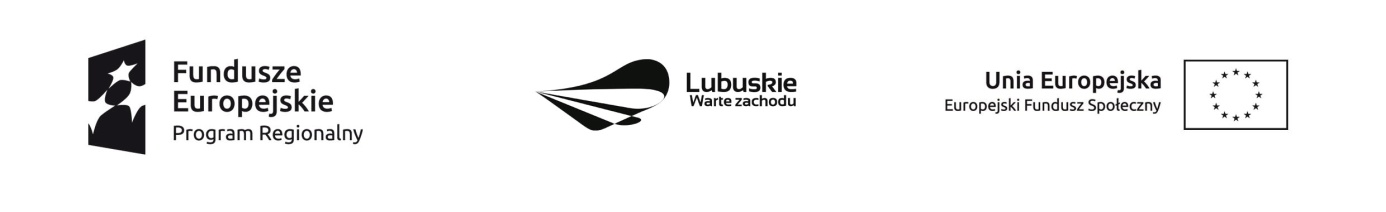 Załącznik nr 2do zapytania ofertowego na wynajem sali podczas Balu karnawałowego w dniu 2.02.2019 r. organizowanego w ramach projektu pn. „Aktywność – potencjał - rozwój” w ramach działania 7.2. Programy aktywnej integracji realizowane przez powiatowe centrum pomocy rodzinie………………………………………………….Dane teleadresowe Wykonawcy……………………………………………………………………….…….Imię i nazwisko osoby (osób) uprawnionej do składania oświadczeńDotyczy zapytania ofertowego na wynajem sali podczas Balu karnawałowego w dniu 2.02.2019 r. organizowanego w ramach projektu pn. „Aktywność – potencjał - rozwój” współfinansowanego ze środków Unii Europejskiej          w ramach Europejskiego Funduszu Społecznego.OświadczenieSkładając ofertę dotyczącą wynajmu sali podczas Balu karnawałowego organizowanego w ramach projektu pn.: „Aktywność – potencjał – rozwój” współfinansowanego ze środków Unii Europejskiej w ramach Europejskiego Funduszu Społecznego, oświadczamy, że: posiadamy uprawnienia do wykonywania określonej działalności lub czynności, jeżeli ustawy nakładają obowiązek posiadania takich uprawnień,posiadamy niezbędną wiedzę i doświadczenie oraz potencjał techniczny, a także dysponujemy osobami zdolnymi do wykonania zamówienia,znajdujemy się w sytuacji ekonomicznej i finansowej zapewniającej wykonanie zamówienia,nie jesteśmy podmiotem powiązanym z Zamawiającym osobowo lub kapitałowo.; przez powiązania kapitałowe lub osobowe rozumie się wzajemne powiązania między Zamawiającym lub osobami wykonującymi w imieniu Zamawiającego czynności związane z przygotowaniem i przeprowadzeniem procedury wyboru wykonawcy      a Wykonawcą, polegające w szczególności na: - uczestniczeniu w spółce jako wspólnik spółki cywilnej lub spółki osobowej, - posiadaniu co najmniej 10 % udziałów lub akcji,- pełnieniu funkcji członka organu nadzorczego lub zarządzającego, prokurenta, pełnomocnika,- pozostawaniu w związku małżeńskim, w stosunku pokrewieństwa lub powinowactwa w linii prostej,     pokrewieństwa lub powinowactwa w linii bocznej do drugiego stopnia lub w stosunku przysposobienia,    opieki lub kurateli;zobowiązujemy się, w przypadku wyboru naszej oferty, do zawarcia umowy w terminie wskazanym przez Zamawiającego.Załącznik ...........................................                           ………................................................................................                    Miejscowość, data                                          Podpis osoby (osób) upoważnionej do występowania w imieniu Wykonawcy                                      Czytelny podpis albo podpis i pieczątka z imieniem i nazwiskiem i pieczęć firmowa